Matériel jour 1, 2, 3 Selon le plan de formation :1.3.1 J’organise ma place de travail de façon autonome et prépare le matériel nécessaire.1er semestre avec soutien (du formateur)Matériel jour 4, 5, 6 Selon le plan de formation :1.3.1 J’organise ma place de travail de façon autonome et prépare le matériel nécessaire.1ème semestre avec accord (du formateur)Matériel jour 7, 8, 9 Selon le plan de formation :
1.3.1 J’organise ma place de travail de façon autonome et prépare le matériel nécessaire.
3-6ème semestre autonome Matériel jour 10, 11 Selon le plan de formation :
1.3.1 J’organise ma place de travail de façon autonome et prépare le matériel nécessaire.
3-6ème semestre autonome Matériel jour 12, 13, 14 Selon le plan de formation :1.3.1 J’organise ma place de travail de façon autonome et prépare le matériel nécessaire.3-6ème semestre autonome ImageNomImageNom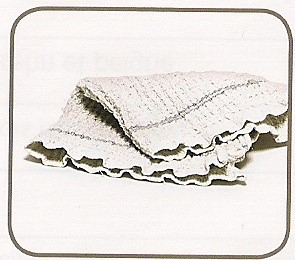 1 serpillère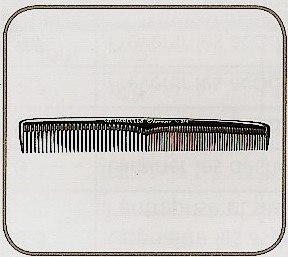 1 peigne de coupe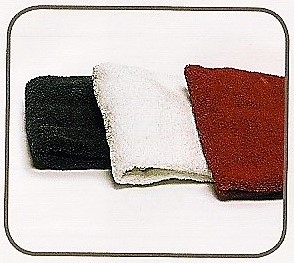 3 serviettes claires (pour bien voir la ligne de coupe) +1 torchon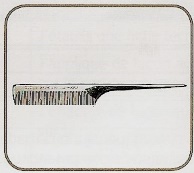 1 peigne tige plastique (mise en plis, …)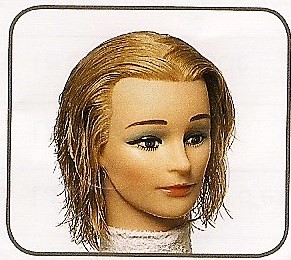 1 tête d'exercice pour vagues, …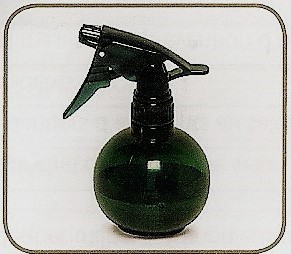 1 vaporisateur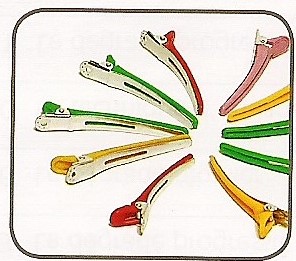 6 pinces longues pour séparations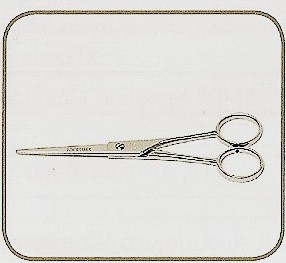 1 ciseaux droit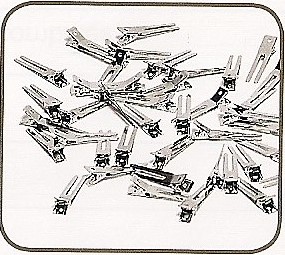 15 pinces plates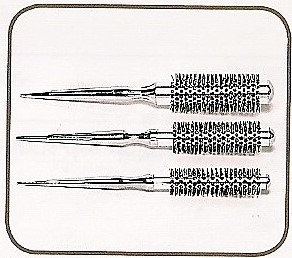 3 brosses rondes de différents diamètres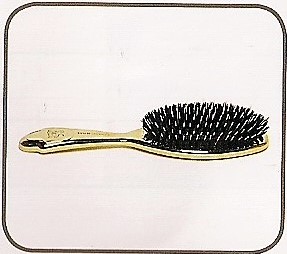 1 brosse de finition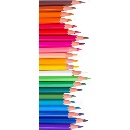 De quoi écrire (stylo, crayon, gomme, Stabilo)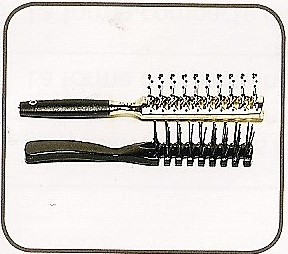 1 brosse squelette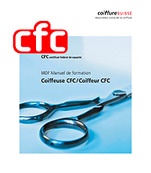 Votre classeur CFC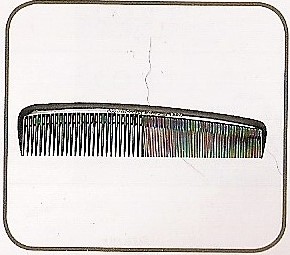 1 peigne à démêlerJe prépare mon matérielMon formateur vérifie le matérielImageNomJe prépare mon matérielMon formateur vérifie le matérielImageNom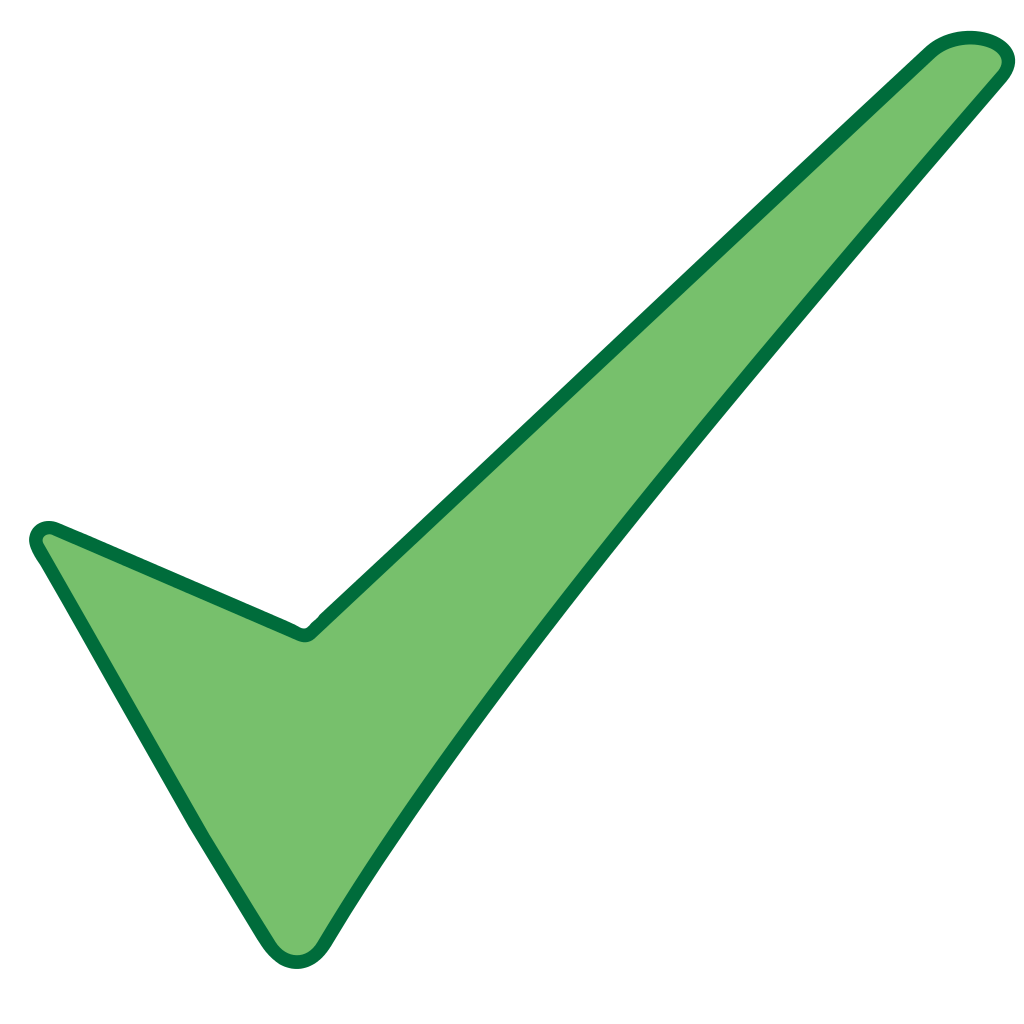 1 serpillère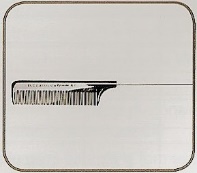 1 peigne tige métallique (permanente)3 serviettes foncée +1 torchon1 peigne tige plastique (mise en plis, …)1 tête d'exercice pour vagues, …1 vaporisateur6 pinces longues pour séparations1 ciseaux droit1 brosse de finition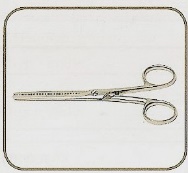 1 ciseaux sculpteurs ou à effiler1 brosse squelette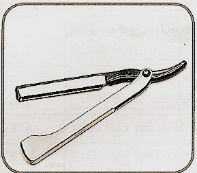 1 rasoir à lame longue avec lames3 brosses rondes de différents diamètres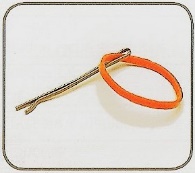 Sixtus avec élastiques1 peigne à démêler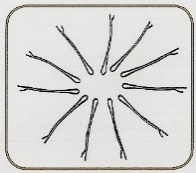 15 à 20 sixtus 5cm et 7cm1 peigne de coupe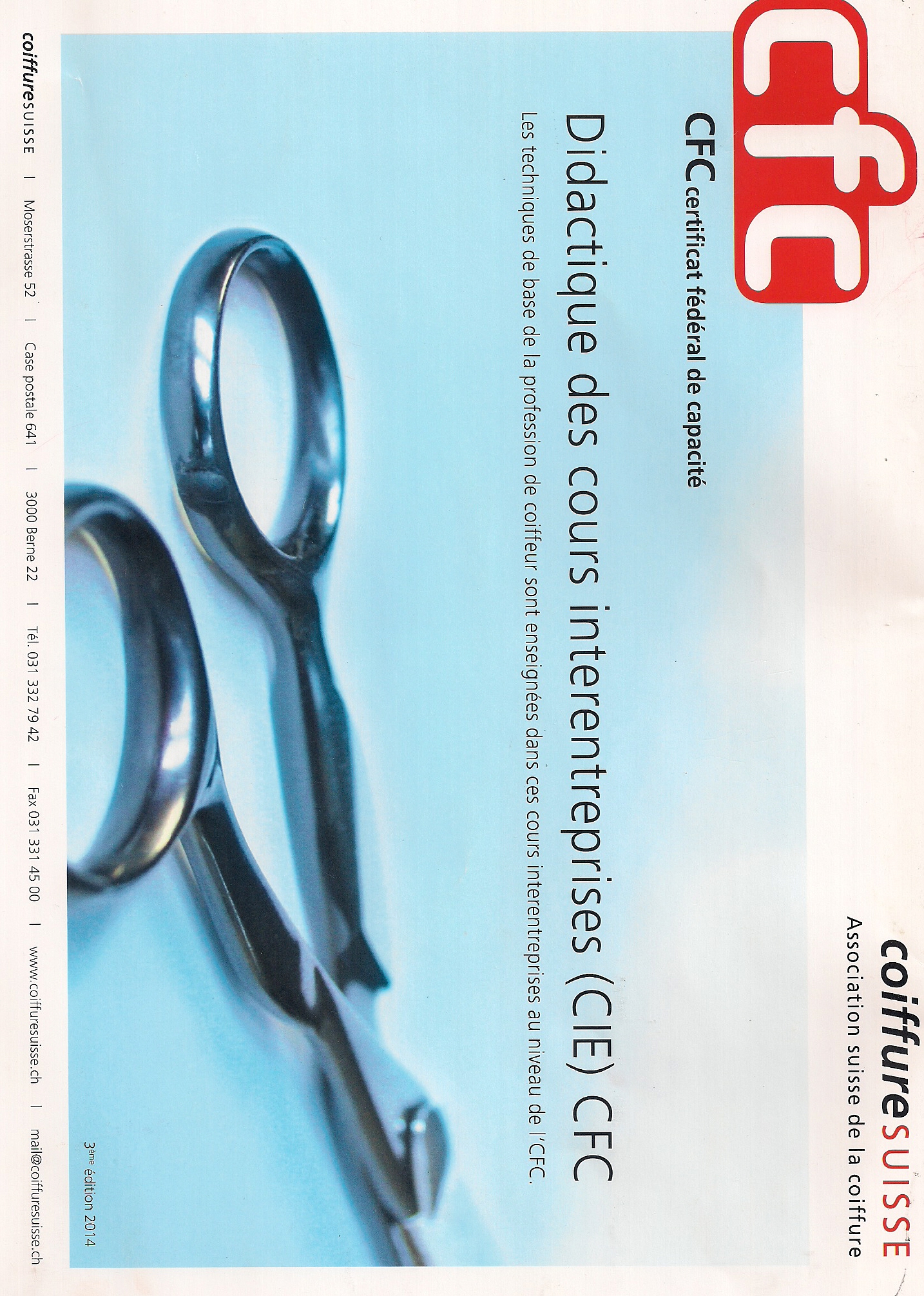 Votre manuel didactique, De quoi écrire (stylo, crayon, gomme, Stabilo)Je prépare mon matérielImageNomJe prépare mon matérielImageNomNom1 serpillère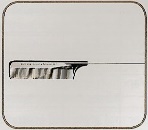 1 peigne tige métallique 1 peigne tige métallique 4 serviettes foncées + 1 torchon1 peigne de coupe1 peigne de coupe1 vaporisateur1 ciseaux droit1 ciseaux droit8 pinces longues pour séparations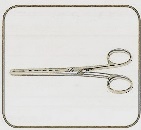 1 ciseaux sculpteur ou à effiler1 ciseaux sculpteur ou à effiler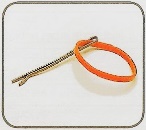 Sixtus avec élastiques 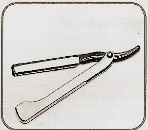 1 rasoir à lame longue avec lames1 rasoir à lame longue avec lames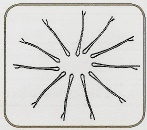 15 à 20 sixtus 5cm et 7cm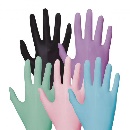 2 paires de gants pour la coloration2 paires de gants pour la coloration1 brosse de finition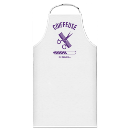 Tablier de protection pour la colorationTablier de protection pour la coloration3 brosses rondes de différents diamètresDe quoi écrire (stylo, crayon de couleurs, Stabilo)De quoi écrire (stylo, crayon de couleurs, Stabilo)1 peigne à démêlerVotre manuel didactiqueVotre manuel didactique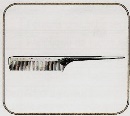 1 peigne tige plastique1 tête d'exercice pour vagues, …Je prépare mon matérielImageNomJe prépare mon matérielImageNom1 serpillère1 peigne de coupe3 serviettes +1 torchon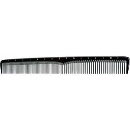 1 peigne de0 coupe à cm1 vaporisateur1 ciseaux droit8 pinces longues pour séparations1 ciseaux sculpteur ou à effilerSixtus avec élastiques 1 rasoir à lame longue avec lames15 à 20 sixtus 5cm et 7cmDe quoi écrire (stylo)1 brosse de finitionVotre manuel didactique3 brosses rondes de différents diamètresVos feuilles de notes personnelles des jours 7,8,91 peigne à démêler1 tête d'exercice pour vagues, …1 peigne tige plastique1 peigne tige métallique Nom1 serpillère4 serviettes +1 torchon1 tête d'exercice cheveux long résistantes à la chaleur (jour 14)1 appareil chauffant de votre choix pour un chignon (jour 14)10 pinces longues pour séparationsSixtus avec élastiques20 à 30 Sixtus longs et courts et épinglesPostiche ou ornement pour un chignon1 brosse de finition1 brosse squelette3 brosses rondes de différents diamètres1 peigne à démêler1 peigne de coupe (normal)1 peigne tige plastique (mise en plis, …)1 vaporisateur1 ciseaux droit1 ciseaux sculpteur ou à effiler1 rasoir classique à lame longue avec lames1 tondeuse (jour 13) 2 paires de gants pour la colorationTablier de protection pour la colorationDe quoi écrire (stylo, crayon, gomme, Stabilo)Outils de rasage : bol, blaireau, rasoir de sécurité ou à lame courteVotre manuel didactique